IEEE P802.11
Wireless LANsThis submission includes the resolution for two CIDs 4610 and 6987 on Subsection 36.3.2 of P802.11be D1.0. Revision history:R0 – initial versionCID: 4610The motivation of CID 4610 is good to improve spectrum efficiency and utilization of a BSS. However, several issues need be considered if the SST operation for 20 MHz-only STAs is mandated.  Discussion 1: 20 MHz-only non-AP EHT STA operation in 2.4 GHz and 5 GHz onlyWhat a 20 MHz-only non-AP EHT STA shall or may support has been specified in Subclause 36.1.1 (Introduction to the EHT PHY) (in particular, in P315L59-64 and P316L1-20) in 802.11be D1.0, in which a 20 MHz-only non-AP EHT STA does not support an operation in the 6 GHz band, and optionally supports SST operation in the 2.4 GHz and 5 GHz bands. Discussion 2: potential increase in complexity/cost of 20 MHz-only non-AP EHT STAs supporting mandatory SST operationThe SST operation is related to a TWT operation that is optional for an HE non-AP STA. A mandatory SST operation requires a mandatory TWT operation as well. Currently, not all non-AP STA products support TWT operation. A 20 MHz-only non-AP EHT STA may be a relatively low-cost STA. Mandating SST operation for 20 MHz-only non-AP EHT STA increases the complexity and cost of such type of STAs.Discussion 3: 20 MHz operating non-AP EHT STA other than 20 MHz-only non-AP EHT STAAs defined in Subclause 3.2 (Definitions specific to IEEE 802.11) (P41L55-59) in 802.11be D1.0 (text as below), 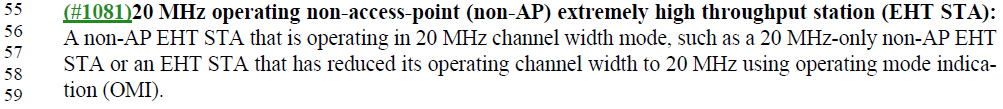 mandating the use of SST for a 20 MHz-only non-AP EHT STA implies mandating the use of SST for a 20 MHz operating non-AP EHT STA that reduces its operating channel width to 20 MHz as well in order to achieve the efficiency improvement with the same reason as for a 20 MHz-only non-AP EHT STA. Furthermore, mandating SST operation for a 20 MHz operating non-AP EHT STA other than a 20 MHz-only non-AP EHT STA implies mandating SST operation for a larger channel width such as 80 MHz for a non-AP EHT STA. The reason to mandate SST operation for the larger channel width is not as strong as that for STAs with operating channel width of 20 MHz.  Proposed resolutionTo keep the SST operation for 20 MHz-only non-AP EHT STA to be optional as specified in 802.11be D1.1.CID: 6987CC36 - CR for CIDs on 36.3.2CC36 - CR for CIDs on 36.3.2CC36 - CR for CIDs on 36.3.2CC36 - CR for CIDs on 36.3.2CC36 - CR for CIDs on 36.3.2Date:  2021-08-19Date:  2021-08-19Date:  2021-08-19Date:  2021-08-19Date:  2021-08-19Author:Author:Author:Author:Author:NameAffiliationAddressPhoneEmailYan XinHuawei Technologies303 Terry Fox Drive, Suite 400, Ottawa, Ontario K2K 3J1yan.xin@huawei.comRoss Jian YuHuawei Technologiesross.yujian@huawei.comShimi ShiloHuawei Technologiesshimi.shilo@huawei.comCIDClausePageLineCommentProposed ChangeProposed resolution461036.3.2369720MHz-only STAs introduce enormous inefficiency in BSSs using wider bandwidthsMake SST mandatory for 20MHz-only STAs operating in 5 or 6 GHz. Also P316L15-19REJECTEDDiscussion is shown as below.Note to the Editor:  The rejection reason of this CID is shown in the discussion below.  Please copy and paste the discussion to the comment database as the rejection reason.CIDClausePageLineCommentProposed ChangeProposed resolution698736.3.231718Typo 'n a'change 'n a' to 'in a'REVISEDNote: the text that this CID comments should be located in P371L18 rather than P317L18 in 802.11be D1.0.  TGbe editor: Please revise the text in P371L18 in 802.11be D1.0 (or P421L18 in 802.11be D1.1) as “… on the primary 160 MHz channel in a 320 MHz EHT MU PPDU”.